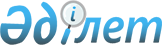 О Перечне вопросов для рассмотрения на заседаниях Правительства Республики Казахстан во втором квартале 2002 годаРаспоряжение Премьер-Министра Республики Казахстан от 1 апреля 2002 года N 21-р

      1. Утвердить прилагаемый Перечень вопросов для рассмотрения на заседаниях Правительства Республики Казахстан во втором квартале 2002 года. 

      2. Центральным исполнительным органам обеспечить своевременную подготовку и внесение материалов для рассмотрения на заседаниях Правительства Республики Казахстан. 



 

      Премьер-Министр 

 

                                                  Утвержден                                         распоряжением Премьер-Министра                                             Республики Казахстан                                          от 1 апреля 2002 года N 21-р 



 

                                Перечень                вопросов для рассмотрения на заседаниях                  Правительства Республики Казахстан                      во II квартале 2002 года___________________________________________________________________________   Дата   !  Наименование вопроса    !   Ответственные   ! Докладчики            !                          !   за подготовку   !___________________________________________________________________________    1     !            2             !         3         !       4___________________________________________________________________________23 апреля   Об итогах социально-           Министерство     Есенбаев М.Т.              экономического развития        экономики и            Республики Казахстан           торговли            за I квартал 2002 года23 апреля   Об итогах исполнения           Министерство     Келимбетов К.Н.            государственного бюджета       финансов            за I квартал 2002 года23 апреля   О состоянии и мерах по         Агентство по     Турлыханов Д.Б.            дальнейшему развитию           туризму и             массового спорта и спорта      спорту            высших достижений в             Республике Казахстан7 мая       О проекте Государственной      Министерство     Есимов А.С.            агропродовольственной          сельского            программы на 2003-2005         хозяйства            годы7 мая       О рассмотрении годового        Министерство     Келимбетов К.Н.            отчета Правительства           финансов            Республики Казахстан об             исполнении республикан-            ского бюджета за 2001 год7 мая       О некоторых вопросах           Министерство     Ким Г.В.            государственной регистрации    юстиции            нормативных правовых             актов центральных и местных             государственных органов4 июня      О порядке использования        Министерство     Алтынбаев М.К.            средств, полученных от         обороны            реализации военного             имущества на нужды             Вооруженных Сил4 июня      О совершенствовании тарифной   Агентство по     Досаев Е.А.            политики на 2002-2004 годы     регулированию                                           естественных                                            монополий,                                            защите                                            конкуренции и                                            поддержке                                            малого бизнеса___________________________________________________________________________(Специалисты: Абрамова Т.М.,              Мартина Н.А.)          
					© 2012. РГП на ПХВ «Институт законодательства и правовой информации Республики Казахстан» Министерства юстиции Республики Казахстан
				